PERSONAL INFORMATIONEkaterina KrotovaEkaterina KrotovaEkaterina KrotovaEkaterina KrotovaEkaterina Krotova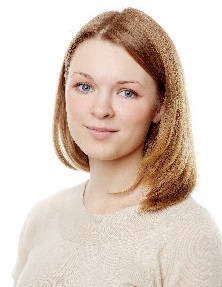 Lenina 111, 656002 Barnaul (Russia)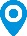 Lenina 111, 656002 Barnaul (Russia)Lenina 111, 656002 Barnaul (Russia)Lenina 111, 656002 Barnaul (Russia)Lenina 111, 656002 Barnaul (Russia)+7 923 656 7227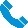 +7 923 656 7227+7 923 656 7227+7 923 656 7227+7 923 656 7227katie.krotova@gmail.com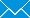 katie.krotova@gmail.comkatie.krotova@gmail.comkatie.krotova@gmail.comkatie.krotova@gmail.comhttp://www.proz.com/translator/775820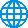 http://www.proz.com/translator/775820http://www.proz.com/translator/775820http://www.proz.com/translator/775820http://www.proz.com/translator/775820katie.krotova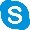 katie.krotovakatie.krotovakatie.krotovakatie.krotovaSex Female | Date of birth 27 December 1983 | Nationality RussianSex Female | Date of birth 27 December 1983 | Nationality RussianSex Female | Date of birth 27 December 1983 | Nationality RussianSex Female | Date of birth 27 December 1983 | Nationality RussianSex Female | Date of birth 27 December 1983 | Nationality RussianPOSITIONTranslator (English <-> Russian), Interpreter (English <-> Russian),Translator (German -> Russian)Translator (English <-> Russian), Interpreter (English <-> Russian),Translator (German -> Russian)Translator (English <-> Russian), Interpreter (English <-> Russian),Translator (German -> Russian)Translator (English <-> Russian), Interpreter (English <-> Russian),Translator (German -> Russian)Translator (English <-> Russian), Interpreter (English <-> Russian),Translator (German -> Russian)WORK EXPERIENCE____________________________________________________________________________________________________________________________________________________________________________________________________________________________________________________________________________________________________________________________________________________________________________________________________________________________________2005—Present1 MLN WORDS TRANSLATED BY JANUARY 20141 MLN WORDS TRANSLATED BY JANUARY 20141 MLN WORDS TRANSLATED BY JANUARY 20141 MLN WORDS TRANSLATED BY JANUARY 20141 MLN WORDS TRANSLATED BY JANUARY 20142005—PresentClients and Fields of ExpertiseClients and Fields of ExpertiseClients and Fields of ExpertiseClients and Fields of ExpertiseClients and Fields of ExpertiseMedical/Healthcare - GE Healthcare, CIVCO Medical Solutions, Datex-Ohmeda, B.Braun, Elekta, Carefusion, Bangkok Hospital website, Scientific Research Clinical Institute for Pediatrics (Moscow, Russia), E.N. Meshalkin Research Institute of Circulation Pathology (Novosibirsk, Russia), Medical/Pharmaceutical - Berlin Chemie/Menarini, Otsuka Pharmaceutical, Evalar, Takeda Pharmaceutical, Eli Lilly and CompanyScience – Department of Philosophy (Altai State Pedagogical Academy), Altai Krai Administration (Russia)Telecom/Networks - Nokia, Siemens, Sony Ericsson, LG, Alcatel, NortelLaw - Notary Public Office (V. Glukhovchenko, Barnaul, Russia)Tourism and Travel – Altai Krai Administration, distinguished photographers (Barnaul, Russia)Medical/Healthcare - GE Healthcare, CIVCO Medical Solutions, Datex-Ohmeda, B.Braun, Elekta, Carefusion, Bangkok Hospital website, Scientific Research Clinical Institute for Pediatrics (Moscow, Russia), E.N. Meshalkin Research Institute of Circulation Pathology (Novosibirsk, Russia), Medical/Pharmaceutical - Berlin Chemie/Menarini, Otsuka Pharmaceutical, Evalar, Takeda Pharmaceutical, Eli Lilly and CompanyScience – Department of Philosophy (Altai State Pedagogical Academy), Altai Krai Administration (Russia)Telecom/Networks - Nokia, Siemens, Sony Ericsson, LG, Alcatel, NortelLaw - Notary Public Office (V. Glukhovchenko, Barnaul, Russia)Tourism and Travel – Altai Krai Administration, distinguished photographers (Barnaul, Russia)Medical/Healthcare - GE Healthcare, CIVCO Medical Solutions, Datex-Ohmeda, B.Braun, Elekta, Carefusion, Bangkok Hospital website, Scientific Research Clinical Institute for Pediatrics (Moscow, Russia), E.N. Meshalkin Research Institute of Circulation Pathology (Novosibirsk, Russia), Medical/Pharmaceutical - Berlin Chemie/Menarini, Otsuka Pharmaceutical, Evalar, Takeda Pharmaceutical, Eli Lilly and CompanyScience – Department of Philosophy (Altai State Pedagogical Academy), Altai Krai Administration (Russia)Telecom/Networks - Nokia, Siemens, Sony Ericsson, LG, Alcatel, NortelLaw - Notary Public Office (V. Glukhovchenko, Barnaul, Russia)Tourism and Travel – Altai Krai Administration, distinguished photographers (Barnaul, Russia)Medical/Healthcare - GE Healthcare, CIVCO Medical Solutions, Datex-Ohmeda, B.Braun, Elekta, Carefusion, Bangkok Hospital website, Scientific Research Clinical Institute for Pediatrics (Moscow, Russia), E.N. Meshalkin Research Institute of Circulation Pathology (Novosibirsk, Russia), Medical/Pharmaceutical - Berlin Chemie/Menarini, Otsuka Pharmaceutical, Evalar, Takeda Pharmaceutical, Eli Lilly and CompanyScience – Department of Philosophy (Altai State Pedagogical Academy), Altai Krai Administration (Russia)Telecom/Networks - Nokia, Siemens, Sony Ericsson, LG, Alcatel, NortelLaw - Notary Public Office (V. Glukhovchenko, Barnaul, Russia)Tourism and Travel – Altai Krai Administration, distinguished photographers (Barnaul, Russia)Medical/Healthcare - GE Healthcare, CIVCO Medical Solutions, Datex-Ohmeda, B.Braun, Elekta, Carefusion, Bangkok Hospital website, Scientific Research Clinical Institute for Pediatrics (Moscow, Russia), E.N. Meshalkin Research Institute of Circulation Pathology (Novosibirsk, Russia), Medical/Pharmaceutical - Berlin Chemie/Menarini, Otsuka Pharmaceutical, Evalar, Takeda Pharmaceutical, Eli Lilly and CompanyScience – Department of Philosophy (Altai State Pedagogical Academy), Altai Krai Administration (Russia)Telecom/Networks - Nokia, Siemens, Sony Ericsson, LG, Alcatel, NortelLaw - Notary Public Office (V. Glukhovchenko, Barnaul, Russia)Tourism and Travel – Altai Krai Administration, distinguished photographers (Barnaul, Russia)2005—PresentFreelance translatorFreelance translatorFreelance translatorFreelance translatorFreelance translatorTriballiance Language Solutions
www.triballiance.comASAP Translations
www.asaptranslation.comNeotech
www.neotech.ruiTRex
itrex.ruTranslation, localization, proofreadingConstant flow of projects in a wide range of fieldsTriballiance Language Solutions
www.triballiance.comASAP Translations
www.asaptranslation.comNeotech
www.neotech.ruiTRex
itrex.ruTranslation, localization, proofreadingConstant flow of projects in a wide range of fieldsTriballiance Language Solutions
www.triballiance.comASAP Translations
www.asaptranslation.comNeotech
www.neotech.ruiTRex
itrex.ruTranslation, localization, proofreadingConstant flow of projects in a wide range of fieldsTriballiance Language Solutions
www.triballiance.comASAP Translations
www.asaptranslation.comNeotech
www.neotech.ruiTRex
itrex.ruTranslation, localization, proofreadingConstant flow of projects in a wide range of fieldsTriballiance Language Solutions
www.triballiance.comASAP Translations
www.asaptranslation.comNeotech
www.neotech.ruiTRex
itrex.ruTranslation, localization, proofreadingConstant flow of projects in a wide range of fields2005—PresentAssistant ProffessorAssistant ProffessorAssistant ProffessorAssistant ProffessorAssistant ProffessorLinguistic Institute of Altai State Pedagogical Academy, Barnaul (Russia)Assistant Professor, Translation and Intercultural Communication Department, Linguistic Institute of Altai State Pedagogical Academy, Barnaul, RussiaClasses taught: English Speaking Skills; Commercial Translation, Translation and Interpretation: Theory and Practice, Translator’s Professional Qualification DevelopmentLinguistic Institute of Altai State Pedagogical Academy, Barnaul (Russia)Assistant Professor, Translation and Intercultural Communication Department, Linguistic Institute of Altai State Pedagogical Academy, Barnaul, RussiaClasses taught: English Speaking Skills; Commercial Translation, Translation and Interpretation: Theory and Practice, Translator’s Professional Qualification DevelopmentLinguistic Institute of Altai State Pedagogical Academy, Barnaul (Russia)Assistant Professor, Translation and Intercultural Communication Department, Linguistic Institute of Altai State Pedagogical Academy, Barnaul, RussiaClasses taught: English Speaking Skills; Commercial Translation, Translation and Interpretation: Theory and Practice, Translator’s Professional Qualification DevelopmentLinguistic Institute of Altai State Pedagogical Academy, Barnaul (Russia)Assistant Professor, Translation and Intercultural Communication Department, Linguistic Institute of Altai State Pedagogical Academy, Barnaul, RussiaClasses taught: English Speaking Skills; Commercial Translation, Translation and Interpretation: Theory and Practice, Translator’s Professional Qualification DevelopmentLinguistic Institute of Altai State Pedagogical Academy, Barnaul (Russia)Assistant Professor, Translation and Intercultural Communication Department, Linguistic Institute of Altai State Pedagogical Academy, Barnaul, RussiaClasses taught: English Speaking Skills; Commercial Translation, Translation and Interpretation: Theory and Practice, Translator’s Professional Qualification DevelopmentEDUCATION AND TRAINING____________________________________________________________________________________________________________________________________________________________________________________________________________________________________________________________________________________________________________________________________________________________________________________________________________________________________Sep 2000 – Jun 2005Linguist, Teacher of the English and German LanguagesLinguist, Teacher of the English and German LanguagesLinguist, Teacher of the English and German LanguagesLinguist, Teacher of the English and German LanguagesLinguist, Teacher of the English and German LanguagesLinguistic Institute of Barnaul State Pedagogical University, Barnaul (Russia) 2009 – 2012: Postgraduate course at Linguistic Institute, Altai State Pedagogical Academy, Germanic languages, PhD in Philology
2005 – 2009: Study Course in Translator’s Professional Qualification Development, Linguistic Institute
2005: Certified as practical nurseLinguistic Institute of Barnaul State Pedagogical University, Barnaul (Russia) 2009 – 2012: Postgraduate course at Linguistic Institute, Altai State Pedagogical Academy, Germanic languages, PhD in Philology
2005 – 2009: Study Course in Translator’s Professional Qualification Development, Linguistic Institute
2005: Certified as practical nurseLinguistic Institute of Barnaul State Pedagogical University, Barnaul (Russia) 2009 – 2012: Postgraduate course at Linguistic Institute, Altai State Pedagogical Academy, Germanic languages, PhD in Philology
2005 – 2009: Study Course in Translator’s Professional Qualification Development, Linguistic Institute
2005: Certified as practical nurseLinguistic Institute of Barnaul State Pedagogical University, Barnaul (Russia) 2009 – 2012: Postgraduate course at Linguistic Institute, Altai State Pedagogical Academy, Germanic languages, PhD in Philology
2005 – 2009: Study Course in Translator’s Professional Qualification Development, Linguistic Institute
2005: Certified as practical nurseLinguistic Institute of Barnaul State Pedagogical University, Barnaul (Russia) 2009 – 2012: Postgraduate course at Linguistic Institute, Altai State Pedagogical Academy, Germanic languages, PhD in Philology
2005 – 2009: Study Course in Translator’s Professional Qualification Development, Linguistic Institute
2005: Certified as practical nursePERSONAL SKILLS____________________________________________________________________________________________________________________________________________________________________________________________________________________________________________________________________________________________________________________________________________________________________________________________________________________________________Mother tongueRussianRussianRussianRussianRussianOther languagesUNDERSTANDINGUNDERSTANDINGSPEAKINGSPEAKINGWRITINGListeningReadingSpoken interactionSpoken productionEnglishC2C2C2C2C2GermanC1C1B2B2B2Levels: A1/A2: Basic user - B1/B2: Independent user - C1/C2: Proficient user
Common European Framework of Reference for LanguagesLevels: A1/A2: Basic user - B1/B2: Independent user - C1/C2: Proficient user
Common European Framework of Reference for LanguagesLevels: A1/A2: Basic user - B1/B2: Independent user - C1/C2: Proficient user
Common European Framework of Reference for LanguagesLevels: A1/A2: Basic user - B1/B2: Independent user - C1/C2: Proficient user
Common European Framework of Reference for LanguagesLevels: A1/A2: Basic user - B1/B2: Independent user - C1/C2: Proficient user
Common European Framework of Reference for LanguagesCommunication skillsTeam player easily adapting to multicultural environments. Priceless experience of international cooperation.Team player easily adapting to multicultural environments. Priceless experience of international cooperation.Team player easily adapting to multicultural environments. Priceless experience of international cooperation.Team player easily adapting to multicultural environments. Priceless experience of international cooperation.Team player easily adapting to multicultural environments. Priceless experience of international cooperation.Job-related skillsResponsibility and quality control. Advanced terminology research skills. Quick turnaround and ability to meet tight deadlines.Responsibility and quality control. Advanced terminology research skills. Quick turnaround and ability to meet tight deadlines.Responsibility and quality control. Advanced terminology research skills. Quick turnaround and ability to meet tight deadlines.Responsibility and quality control. Advanced terminology research skills. Quick turnaround and ability to meet tight deadlines.Responsibility and quality control. Advanced terminology research skills. Quick turnaround and ability to meet tight deadlines.Computer skillsAdvanced user. Excellent command of most CAT tools (SDL, Transit, Wordfast, MemoQ, etc.) and word-processing applications.Advanced user. Excellent command of most CAT tools (SDL, Transit, Wordfast, MemoQ, etc.) and word-processing applications.Advanced user. Excellent command of most CAT tools (SDL, Transit, Wordfast, MemoQ, etc.) and word-processing applications.Advanced user. Excellent command of most CAT tools (SDL, Transit, Wordfast, MemoQ, etc.) and word-processing applications.Advanced user. Excellent command of most CAT tools (SDL, Transit, Wordfast, MemoQ, etc.) and word-processing applications.